Pomoc psychologiczno – pedagogiczna, arteterapia. (Klaudia i Grzegorz)22.12.2020r. wtorekTemat: Doskonalenie spostrzegawczości. Kolorowanie obrazka wg kodu.Dzień dobry!Dzisiaj w ramach twórczego treningu proszę pokolorujcie obrazek świąteczny według kodu  . Miłej pracy!!!  . 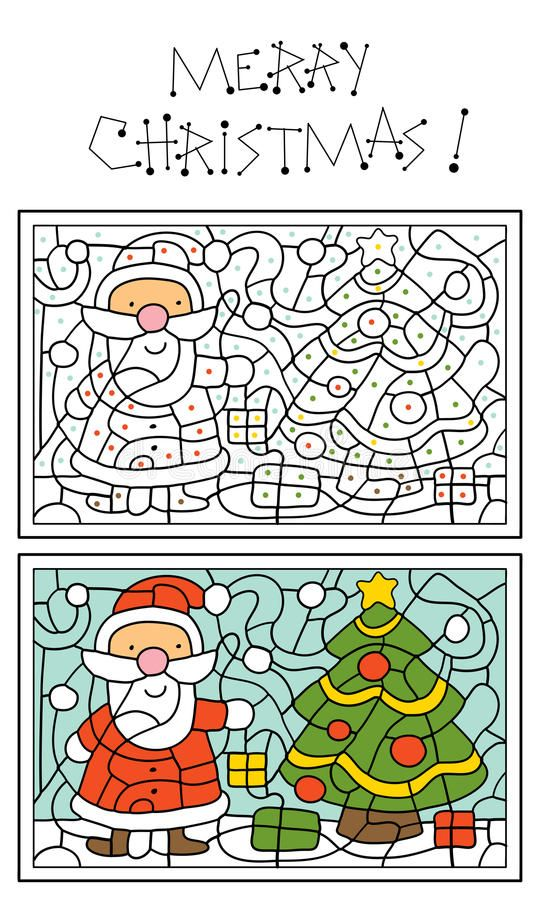 